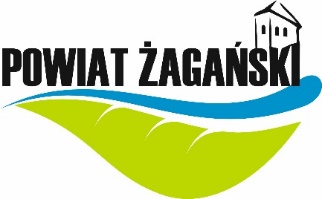 Instytucje świadczące na terenie powiatu żagańskiego nieodpłatne poradnictwo z zakresu :rodzinne,psychologiczne,pedagogiczne,pomocy społecznej,rozwiązywania problemów alkoholowych i innych uzależnień,przeciwdziałania przemocy w rodzinie, w ramach interwencji kryzysowej,dla bezrobotnych,dla osób pokrzywdzonych przestępstwem,z zakresu praw konsumentów, praw dziecka, praw pacjenta, ubezpieczeń społecznych, prawa pracy, prawa podatkowego, dla osób w sporze z podmiotami rynku finansowego i inne
 LpNazwa instytucjiadresNr telefonuDni i godziny funkcjonowania placówki1.Powiatowe Centrum Pomocy RodzinieŚląska 1,68-100 Żagań68 477 77 71poniedziałek - piątek: 7:30 - 15:302.Powiatowy Środowiskowy Dom SamopomocyHenrykowska 1,67-300 Szprotawa68 300 00 58poniedziałek - piątek: 7:00 - 15:003.Miejska Komisja Rozwiązywania Problemów AlkoholowychUrząd Miasta ŻagańPl. Słowiański 17,68-100 Żagań68 477 10 49poniedziałek, środa, czwartek
godz. 7.30-15.30,
wtorek godz. 7.30-17.00 piątek 7.30-14.004.Punkt Informacyjno – Konsultacyjny dla osób z rodzin,w których występuje problem przemocy domowejOśrodek Pomocy Społecznej
ul. Włókniarzy 3,
68-100 Żagań68 478 14 54
(sekretariat OPS)środa 16.00-18.005.Gminna Komisja do Spraw Profilaktyki i Rozwiazywania Problemów AlkoholowychUrząd Gminy Żagań
ul. Armii Krajowej 9,68-100 Żagań68 458 48 04poniedziałek 7.00-16.00wtorek, środa, czwartek 7.00-15.00
piątek 7.00-14.006.Zespół InterdyscyplinarnyGminny Ośrodek Pomocy Społecznej
ul. Armii Krajowej 9a,68-100 Żagań68 458 48 23poniedziałek 7.00-16.00wtorek, środa, czwartek 7.00-15.00
piątek 7.00-14.007.Poradnia dla uzależnionych
i ich rodzin
„Pomocna Dłoń”Ul. Krasińskiego 23,
67-300 Szprotawa
(parter)794 154 514godziny funkcjonowania po uprzedniej rejestracji telefonicznej8.Punkt konsultacyjny dla osób uzależnionych
i członków ich rodzinUl. Krasińskiego 23,
67-300 Szprotawa
(III piętro)512 822 607poniedziałek – wtorek 11.00-17.00
środa 11.00-14.00
i 16.00-19.00
czwartek – piątek 11.00-17.009.Ośrodek Pomocy Społecznej(udziela nieodpłatnie wsparcia w zakresie przeciwdziałania przemocy w rodzinie poprzez zatrudnianie psychologa)Ul. Kolejowa 7, 68-120 Iłowa68 377 49 48dyżury odbywają się dwa razy w miesiącu, wizyty umawiane są z wyprzedzeniem, poprzez pracowników socjalnych.10.Gminna Komisja Rozwiązywania Problemów AlkoholowychUl. Mickiewicza 21,68-120 Iłowadyżury:specjalisty terapeuty w zakresie współuzależnienia oraz pracy z ofiarami przemocy – wtorek 16.00-18.00;
specjalisty terapeuty uzależnień – punkt konsultacyjny dla osób uzależnionych – czwartek 16.00-19.00;psychologa klinicznego – każdy trzeci poniedziałek miesiąca 16.30-20.00;grupa wsparcia AA – piątek od 18.0011.Ośrodek Pomocy SpołecznejUl. Wojska Polskiego 5,68-130 Gozdnica68 360 11 50poniedziałek – piątek-
7.00-15.0012.Miejska Komisja Rozwiązywania Problemów AlkoholowychUl. Ceramików 2,68-130 Gozdnica68 360 10 30poniedziałek – piątek-
7.00-15.0013.Ośrodek Pomocy SpołecznejUl. Fabryczna 3,
67-320 Małomice68 376 90 37poniedziałek – piątek-
7.30-15.3014.Ośrodek Pomocy SpołecznejUl. Strzelecka 1,
68-131 Wymiarki68 360 43 84poniedziałek – piątek-
7.00-15.0015.Schronisko MONAR
Schronisko dla osób bezdomnych MARKOT w LutynceLutynka 19,
68-131 Wymiarki68 360 45 1516.Punkt terapeutyczny dla osób uzależnionychUl. Księcia Witolda 5,68-131 Wymiarki68 360 40 45poniedziałek
14.00-19.0017.Gminny Ośrodek Pomocy SpołecznejUl. Zielonogórska 24A/2, 68-113 Brzeźnica68 377 16 04,
68 377 16 2418.Ośrodek Pomocy SpołecznejNiegosławice 55
67-312 Niegosławicetel. 68 378 11 58
ops_niegoslawice@wp.pl